St John Nepomucene Registration Form  DUE July 15, 2022    		Office use only								                    Date rec’d______/_____/_____							                                            Tot. owed_______   Amt. paid_______							               Balance due_______					                                           Check #__________Mother’s Last, First Name______________________________________,_____________________________________Maiden Name______________________________________Father’s Last, First Name_______________________________________,______________________________________Address where all church mail should be sent-    ___________________________________________________________         ___________________________________________________________    Home Phone - ____________________ Cell phone - _______________________________________________________Phone to be called for cancellations________________________, whose phone is this?____________________________Provide your Email  ***__________________________________________________Emergency contact-______________________________, _________________________, _________________________					Name				phone				alternate phoneAll new students must include a copy of Baptismal certificate, unless Baptized at St. John Nepomucene  orRegistration cannot be processed. Kindergarten and Level 1 are at home programs. This is a family centered program.1-______________________________________________  ___/____/___  __________    ________________Child’s legal name						birth date       religion grade       church of BaptismMy child is allergic to______________________________________________________________   My child has no allergies__________(parent’s initials)2-______________________________________________  ___/____/___  __________    ________________Child’s legal name						birth date       religion grade       church of BaptismMy child is allergic to______________________________________________________________   My child has no allergies__________(parent’s initials)3-_______________________________________________  ___/____/___  __________    ________________Child’s legal name						birth date       religion grade       church of BaptismMy child is allergic to______________________________________________________________   My child has no allergies__________(parent’s initials)Do any of your children have an IEP/ 504 program at the school they attend?  If so please explain so we may best serve you__________________________________________________________________________________________			All info will be kept confidential, it is just for us to better place your child~ Please enclose fee of $110 for one child, $160 for 2 or more children.  Early Bird discount!!!!!!!  Submit payment by July 15th   and pay the rate of $100 or $150!  If you have a financial issue and cannot afford tuition please register and let us know.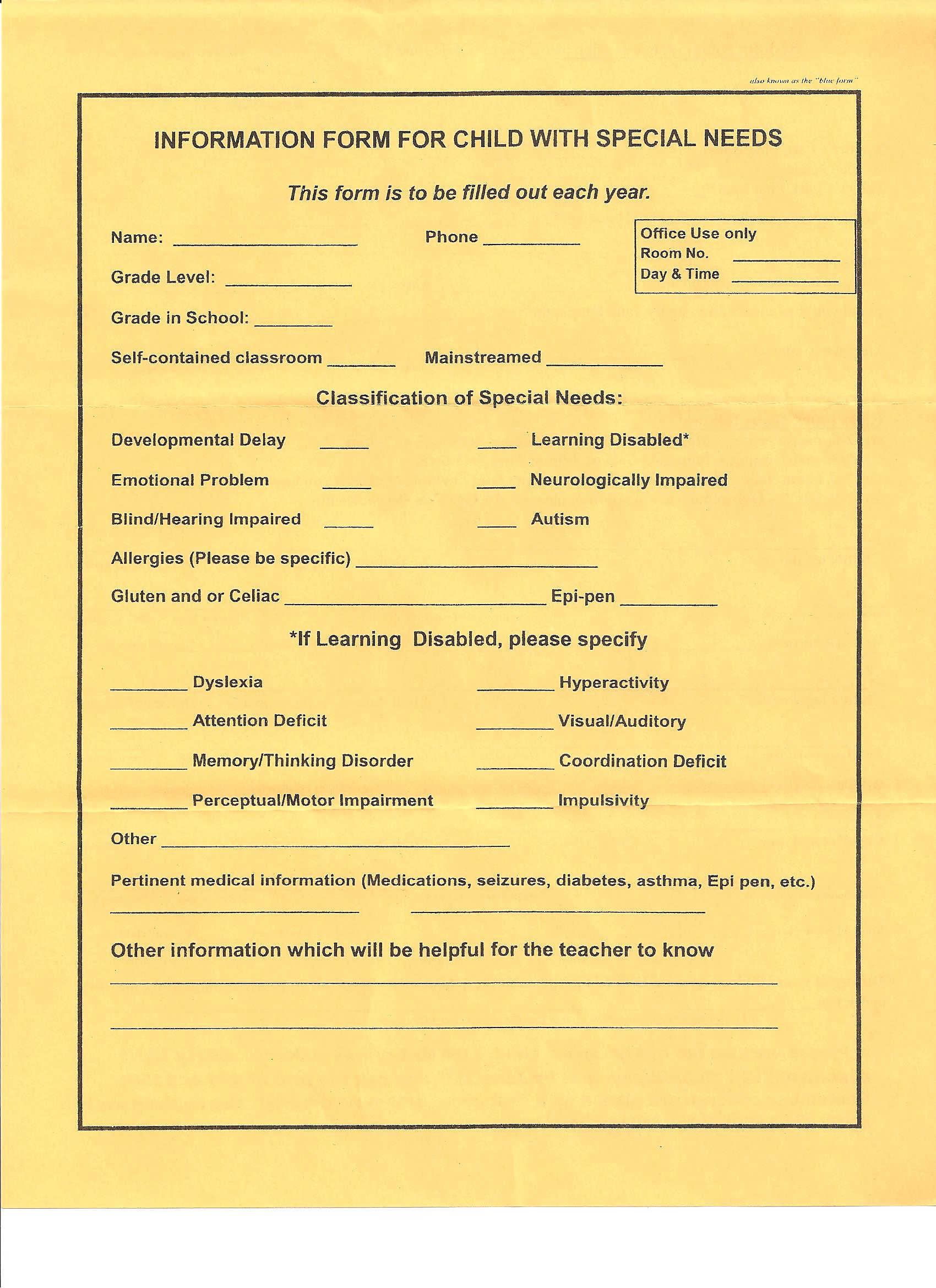 